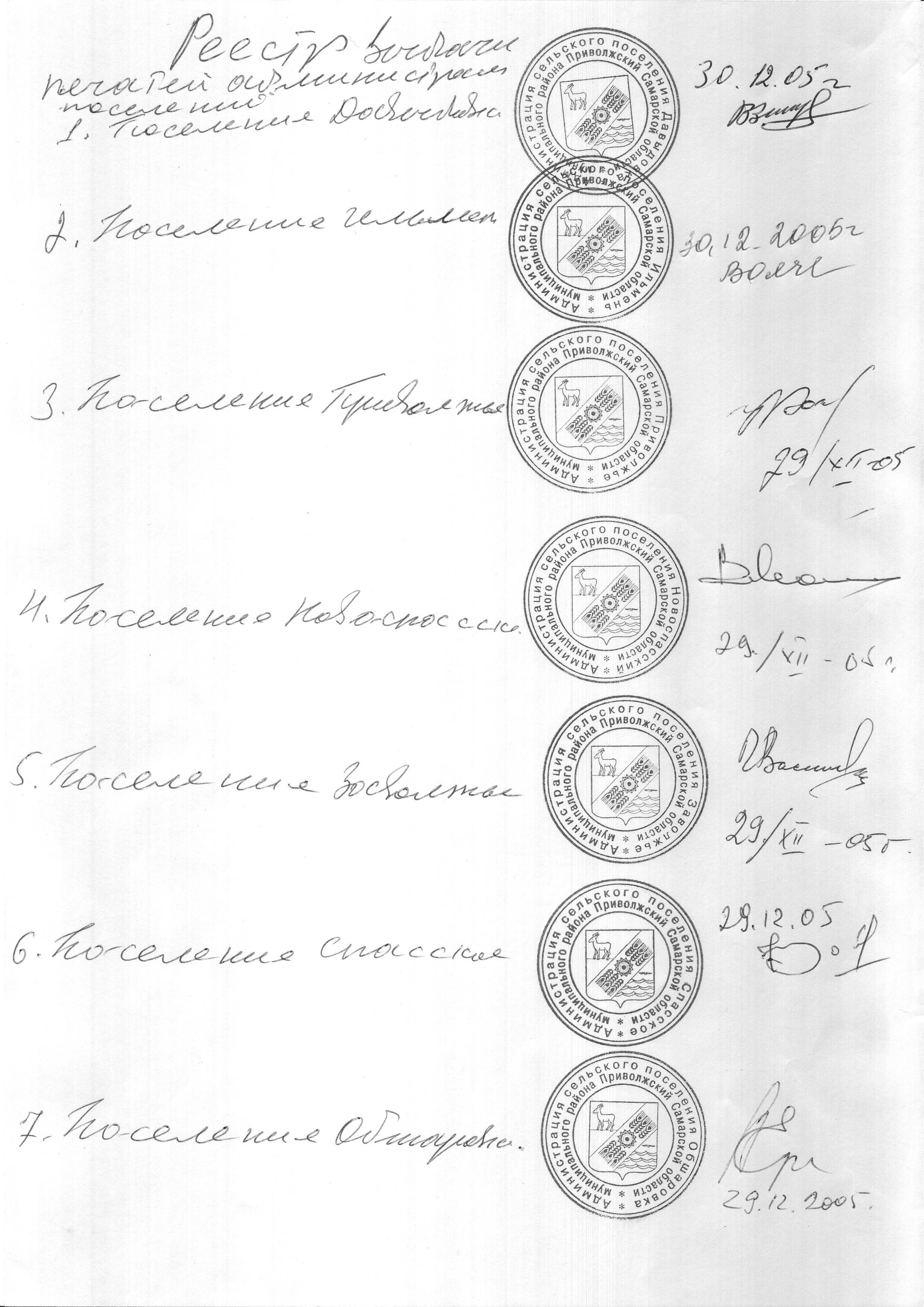 Российская  Федерация     Администрациясельского поселения      СПАССКОЕмуниципального района      Приволжский Самарская область   Постановление от 18.01.2024 г. №2     	В соответствии с Федеральными законами от 06 октября 2003 года № 131-ФЗ «Об общих принципах организации местного самоуправления в Российской Федерации», Федеральным законом от 21 декабря 1994 года № 69-ФЗ «О пожарной безопасности», руководствуясь Уставом сельского поселения Спасское муниципального района Приволжский Самарской области,ПОСТАНОВЛЯЮ:1. Утвердить план мероприятий по обеспечению первичных мер пожарной безопасности на территории сельского поселения Спасское муниципального района Приволжский Самарской области на 2024 год (Приложение 1).2. Настоящее постановление подлежит опубликованию в информационном бюллетене «Вестник сельского поселения Спасское» и на официальном сайте администрации сельского поселения Спасское: https://spasskoepv.ru/.3. Настоящее постановление вступает в силу со дня его официального опубликования.4.  Контроль за исполнением настоящего постановления оставляю за собой.     Глава сельского      поселения Спасское                                                                                 А.В. Кожин   Приложение 1к постановлению администрации
сельского поселения Спасское  
от 18.01.2024г. №  П Л А Н
мероприятий по обеспечению первичных мер пожарной безопасности на территории сельского поселения Спасское муниципального района Приволжский Самарской области на 2024 год«Об утверждении плана мероприятий по обеспечению первичных мер пожарной безопасности на территории сельского поселения Спасское муниципального района Приволжский Самарской области на 2024 год»п/пМероприятие Срок Ответственный1Нормативное правовое регулирование в пределах своих полномочий, в том числе принятие законодательных и иных нормативных правовых актов, регламентирующих вопросы организационно-правового, финансового, материально-технического обеспечения, обеспечения безопасности и жизнедеятельности населения  в области пожарной безопасности.ПостоянноГлава администрации2Разработка, утверждение и исполнение соответствующих бюджетных обязательств в части расходов на пожарную безопасность.ЕжегодноГлава администрации3Организация, поддержание в постоянной готовности и контроль за работоспособностью системы оповещения населения при угрозе возникновения крупных пожаров.ПостоянноГлава администрации4Организация и осуществление профилактики пожаров в сельском поселении, а также в организациях, находящихся на его территории, в том числе осуществление первичных мер пожарной безопасностиПостоянноГлава администрации5Обеспечение содержания дорог, подъездов и подходов к зданиям, источникам водоснабжения в исправном состоянии.ПостоянноГлава администрации6Организация мероприятий по подготовке к весенне-летнему пожароопасному периоду.Март-майГлава администрации7Организация мероприятий по подготовке к осенне-зимнему пожароопасному периоду.СентябрьГлава администрации8Организация мероприятий по обеспечению безопасного проведения мероприятий, связанных с массовым присутствием граждан (праздники, спортивные мероприятия, Дни поселков и т.п.)Непосредственно перед мероприятиемГлава администрации9Корректировка списков, проведение обследования мест проживания одиноких престарелых граждан, неблагополучных и многодетных семей с целью дополнительного инструктажа по мерам  пожарной безопасностиЯнварь- февральспециалист администрации10Осуществление мероприятий по противопожарной пропаганде и обучению населения первичным мерам пожарной безопасности в соответствии с действующим законодательством:- информирование населения о мерах пожарной безопасности, о происшедших пожарах, причинах и условиях, способствующих их возникновению;- проведение бесед о мерах пожарной безопасности и противопожарных инструктажей;- выпуск и распространение листовок и наглядной агитации;- устройство уголков (стендов) пожарной безопасности.Постоянноспециалист администрации11Организация сходов и собраний с гражданами по вопросам соблюдения требований пожарной безопасности, в том числе с временно проживающими в летний период.Не менее 2 раз в годспециалист администрации12Установление особого противопожарного режима в случае повышения пожарной опасности, организация патрулирования территории (при необходимости)Апрель-октябрьГлава администрации, КЧС и ОПБ13Организация информационной работы по профилактике природных пожаров, а также по доведению до населения правил пожаробезопасного поведения в лесу, на природе и ответственности за правонарушения в лесахПостоянноспециалист администрации14Проведение ревизии пожарных водоемов с последующим ремонтом2-3 кварталГлава администрации, КЧС и ОПБ15Проведение опашки на территории поселения2 кварталГлава администрации16.Организация информационной работы за соблюдением пожарной безопасности на землях сельскохозяйственного назначения, граничащих с лесным фондомАпрель-октябрьспециалист администрации17Разработка и организация выполнения муниципальных целевых программ по вопросам обеспечения пожарной безопасности;До 15 октября текущего годаГлава администрации18Создание условий для организации добровольной пожарной охраны, а также для участия граждан в обеспечении первичных мер пожарной безопасности в иных формахПостоянноГлава администрации19Оснащение территорий общего пользования первичными средствами тушения пожаров и противопожарным инвентаремАпрель-октябрьГлава администрации20Введение режима повышенной готовности в целях предупреждения возможных чрезвычайных ситуаций в период новогодних и рождественских праздниковДекабрьГлава администрации